Observation #:  	Teacher Candidate:         School:         Grade:  Cooperating Teacher:      Date of Observation:   Time of Obs:  Subject/Activity:	   Pre-conference – Objective for observation: 		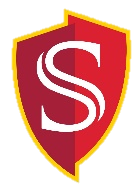 California State University, StanislausDepartment of Teacher EducationAppendix BBILA Formal Lesson Observation Record for Five Dimensions of Teaching and LearningRubric for Determining Level1Unsatisfactory (Needs to put more effort)2Basic(Putting forth effort and developing)3Proficient (Effective and consistent)UJUnable to Judge at this time (TC did not yet have the opportunity to demonstrate)Use this form in conjunction with the 5D+ Rubric for Instructional Growth and EvaluationUse this form in conjunction with the 5D+ Rubric for Instructional Growth and Evaluation Purpose (TPE: 1.3,1.5,1.7,2.5,3.1,3.3,3.4,3.6,4.2,4.3,4.4,4.7,4.8,5.7,6.1) -                                              1  2  3  UJ Evidence: What can the Teacher Candidate do (strength-based)?Student Engagement (TPE: 1.1,1.3,1.5,1.6,2.1,2.2,2.5,3.4,3.5,4.1,4.2,4.5,4.7,5.6,5.7,5.8) -                 1  2  3  UJEvidence: What can the Teacher Candidate do (strength-based)? Curriculum & Pedagogy (TPE 1.4,1.5,1.6,1.7,2.5,3.1,3.2,3.3,3.4,3.5,3.6,3.7,3.8,4.2,4.3,4.4,4.6,5.2,5.7,5.8,6.1) - 1  2  3  UJ Evidence: What is the Teacher Candidate on the verge of doing?Assessing for Stu. Learning (TPE: 1.5,1.8,3.2,3.3,3.4,4.1,4.3,4.4,5.1,5.2,5.3,5.4,5.5,5.6,5.7,5.8) -     1  2  3  UJEvidence: What is the Teacher Candidate on the verge of doing?Classroom Environment & Culture (TPE 1.) –1.5,1.6,2.1,2.2,2.3,2.5,2.6,3.7,4.4,4.7,4.8,6.2) -        1  2  3  UJEvidence: Next Steps for Immediate Implementation: Bilingual Methodology (BILA ONLY) BILA Standard 4 -                                                    1  2  3  UJ
(Four language domains, proficiency skills in target language, materials)  Evidence: Next Steps for Immediate Implementation: Wondering Stems for Post-Conference Discussion:	-How did you make decisions about…(who to call on, who to check in with)	-What is your vision for…(how students should participate in…how students should show their understanding)	-What did you learn from/about your students today when you…/when they…?	-Talk me through…(your thinking about…your planning for…what you noticed when…)	Next Steps for Immediate Implementation: